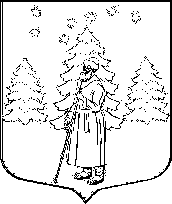 АДМИНИСТРАЦИЯ СУСАНИНСКОГО СЕЛЬСКОГО ПОСЕЛЕНИЯ ГАТЧИНСКОГО МУНИЦИПАЛЬНОГО РАЙОНАЛЕНИНГРАДСКОЙ ОБЛАСТИП О С Т А Н О В Л Е Н И Е26.04.2022                                                                                                                    № 153  Об установлении особого противопожарного режима на территории муниципального образования «Сусанинское сельское поселение» в 2022 годуВ связи с погодными условиями, учитывая повышенную пожарную опасность, на основании Федерального закона от 06.10.2003г. №131-ФЗ «Об общих принципах местного самоуправления в Российской Федерации», Федерального закона от 21.12.1994г. №69-ФЗ «О пожарной безопасности», Федерального закона от 22.07.2008г. №123-ФЗ «Технический регламент о требованиях пожарной безопасности», Постановления Правительства Российской Федерации  от 25.04.2012г.  №390 «О противопожарном режиме», областного закона Ленинградской области от 25.12.2006г. №169-ОЗ «О пожарной безопасности Ленинградской области», руководствуясь Уставом муниципального образования «Сусанинское сельское поселение» Гатчинского муниципального района Ленинградской области,ПОСТАНОВЛЯЕТ:1. Установить особый противопожарный режим на территории муниципального образования «Сусанинское сельское поселение» Гатчинского муниципального района Ленинградской области на период - до особого распоряжения. 2. Рекомендовать руководителям  предприятий, организаций и учреждений, расположенных на территории муниципального образования «Сусанинское сельское поселение», создать резервы финансовых и материальных ресурсов в объёмах, достаточных для проведения  противопожарных мероприятий, обеспечения оперативного реагирования на возможные чрезвычайные ситуации и организации первоочередного жизнеобеспечения пострадавшего населения, организовать постоянное дежурство и обход территорий с целью выявления очагов возгорания и недопущения распространения огня на жилые и хозяйственные строения, усилить контроль  соблюдения противопожарного режима на территории подведомственных учреждений.3. Исполняющему обязанности заместителя главы администрации муниципального образования «Сусанинское сельское поселение» принять оперативные меры в случае возникновения пожаров на территории муниципального образования «Сусанинское сельское поселение». В случае возникновения пожара на землях лесного фонда и землях населенных пунктов обеспечить немедленное привлечение сил и средств 103 и 105 пожарной части отряда государственной противопожарной службы Гатчинского района для ликвидации возгорания, обеспечить немедленное доведение информации до оперативного дежурного Главного управления МЧС России по Ленинградской области и ЕДДС Гатчинского муниципального района.4. Постановление администрации Сусанинского сельского поселения от 07.04.2020 № 115 «Об установлении особого противопожарного режима на территории муниципального образования «Сусанинское сельское поселение» Гатчинского муниципального района Ленинградской области считать утратившим силу.5. Настоящее Постановление вступает в силу с момента опубликования в сетевом издании «Гатчинская правда.ru» и на официальном сайте муниципального образования «Сусанинское сельское поселение».6. Контроль за исполнением настоящего Постановления оставляю за собой.Глава администрацииСусанинского сельского поселения                                                             К.С. МоринИсп. Бирало Т.В., 8(813)71 54-534